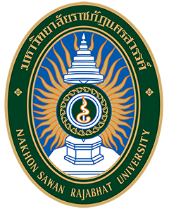 มหาวิทยาลัยราชภัฏนครสวรรค์					คำร้องที่......ภาคเรียนที่....ปีการศึกษา..........นว.15ก.คำร้องขอเทียบโอนผลการเรียนวันที่........เดือน.......................พ.ศ.................เรื่อง	ขอเทียบโอนผลการเรียนเรียน	คณบดี คณะมนุษยศาสตร์และสังคมศาสตร์สิ่งที่ส่งมาด้วย	1.   ใบรายงานผลการเรียน (Transcript)	2.   คำอธิบายรายวิชาที่ได้เรียนมาจากสถาบันอื่น (เฉพาะกรณีที่ยังไม่เคยมีในประกาศผลการเทียบรายวิชาจากสถาบันหรือจากคณะที่เกี่ยวข้อง)	3.   ประกาศการเทียบรายวิชาจากคณะที่เกี่ยวข้อง  จำนวน..................ฉบับ	4.   อื่น ๆ (ระบุ)..................................................................................................................................................................	ข้าพเจ้า (นาย/นาง/นางสาว)...................................................รหัสนักศึกษาเบอร์โทรศัพท์ที่ติดต่อได้สะดวก........................................  E-mail : ..................................................................................................................	ภาคปกติ		ภาคกศ.บป.	ปีที่/ รุ่นที่..........ห้อง.........	หลักสูตร/ปริญญา..................................................................สาขาวิชา............................................ระดับ		  ปริญญาตรี 5 ปี	   	  ปริญญาตรี 4 ปี		  ปริญญาตรี 4 ปีเทียบโอน	มีความประสงค์ขอยกเว้นรายวิชาโดยมีรายละเอียดดังนี้สาขาวิชาหรือวิชาเอกที่ได้เรียนมา.............................................................................ระดับ.............................................สถานศึกษาเดิม  ดังระบุใบแนบ  นว.15ข	ระยะเวลาที่ศึกษา..............................................................ภาคเรียนระหว่างปีการศึกษา........................................สาเหตุที่ออกจากสถานที่เดิม.....................................................................จำนวนรายวิชาที่ขอเทียบโอนผลการเรียน................วิชา   จำนวนหน่วยกิต.....................................................หน่วยกิต			จึงเรียนมาเพื่อโปรดพิจารณา									ขอแสดงความนับถือ								................................................								(..............................................)มหาวิทยาลัยราชภัฏนครสวรรค์  นว.15ข.ชื่อ........................................................................		รหัสนักศึกษา1.  ความเห็นอาจารย์ที่ปรึกษาเห็นควรให้ยื่นคำร้องขอเทียบโอนผลการเรียนได้ลงชื่อ.........................................................วันที่............../................/...............รายละเอียดประกอบการขอเทียบโอนผลการเรียนรหัสวิชาชื่อรายวิชาเดิมที่เรียนมาสถาบัน...........................นกค่าระดับคะแนนรหัสวิชาชื่อรายวิชาในสาขาวิชาใหม่ที่ขอเทียบโอนนกค่าระดับคะแนนหมวด/กลุ่มวิชาผลการพิจารณา/ประธาน คณะกรรมการลงนามผลการพิจารณา/ประธาน คณะกรรมการลงนามรหัสวิชาชื่อรายวิชาเดิมที่เรียนมาสถาบัน...........................นกค่าระดับคะแนนรหัสวิชาชื่อรายวิชาในสาขาวิชาใหม่ที่ขอเทียบโอนนกค่าระดับคะแนนหมวด/กลุ่มวิชาได้ไม่ได้2. ตรวจสอบแล้วเห็นสมควรให้ยกเว้นรายวิชาได้ตามเสนอลงชื่อ ...........................................................(นายสนั่น  กัลปา)รองคณบดีฝ่ายวิชาการวันที่.............../................/.................3. คำสั่ง    เห็นชอบลงชื่อ .........................................................คณบดี(รองศาสตราจารย์ ดร.สุชาติ  แสงทอง)คณบดีคณะมนุษยศาสตร์และสังคมศาสตร์วันที่............./............../.............4. กลุ่มงานการเงินได้ชำระค่าธรรมเนียมจำนวน ............. หน่วยกิต เป็น..........บาทใบเสร็จเล่มที่................เลขที่..............วันที่....................ลงชื่อ........................................5. ฝ่ายทะเบียนดำเนินการดำเนินการแล้ว บันทึกเมื่อวันที่      ...../............/..........ลงชื่อ.............................................